A Bánk bán színpadi betiltásai1. 1819. (a drámát kiadják, de előadását tiltják)2. 1839 és 1845 között3. 1849 és 1858 közöttTisztelt Révai József Elvtárs!Az imperialista ellenség fiatal népi demokráciánk körül ólálkodik. Igaz ugyan, hogy az irodalom szimbolikus köntösébe burkolózva, de a mi éber szemünket ez nem téveszti meg. Ma, amikor az eddig leghűségesebbnek hitt elvtársaink egy részéről is kiderül, hogy összeesküvő, nem bízhatunk senkiben.Tavaly, épp a magyar szabadságharc centenáriumán rendezte meg Márkus László Katona József Bánk bán című tragédiáját. Ráadásul a Nemzeti Színházban! Ez a darab a lázadás jelképévé vált 100 éve. Tehát veszélyes! Maga a dráma egészségtelenül nacionalista, hiszen a magyar nép visszautasítja a többi nemzet jelenlétét hazájában. Rendszerünk ellenségei párhuzamot vonhatnak a merániaiak és az ideiglenesen hazánkban állomásozó szovjet testvéreink között.  A történetben megjelenő lázadó Petúrék konspirációja hasonló a mai reakciósokéhoz: az államrendet akarják alattomos szervezkedésükkel megdönteni.Ez a darab egyébként a marxista-leninista esztétikával is összeférhetetlen, melyet Zsdanov elvtárs útmutatásai nyomán követnünk kell.Egyetlen jó pont mégis kiemelhető: Tiborcz panaszában az elnyomott proletariátus szólal meg. Ám a végkifejlet máshogy alakul: Tiborcz ahelyett, hogy föllázadna, még mellé is áll a feudalista Bánknak. Igénye sem csillan föl a népi demokrácia osztályharcos öntudatának! A mű betiltását tehát mindenképpen javaslom. Még mielőtt baj történne, számoljunk le az előadás alkotóival, a főszereplőtől kezdve a színpadtakarítóig. Igaz, a főszereplőt kimagasló tehetségnek tartják, éppen ezért okosabb volna kommunista szellemiségben született szerepekkel megbízni.Maradok rendületlen lelkesedéssel szolgálatában Édesanyámnak, a Kommunista Pártnak:„Színházi Súgó” fedőnevű megfigyelő elvtárs1949. október 7.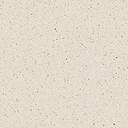 